     SILVEST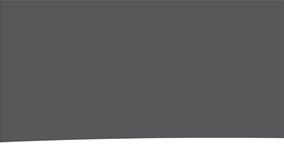                     Profi SpeedMasa osłaniająca wiązana fosforanami przeznaczona do precyzyjnego odlewania konstrukcji ze stopów metali nieszlachetnych i szlachetnych. Możliwość wygrzewania tradycyjnego jak i szybkiegoTYLKO DO UŻYTKU W TECHNICE DENTYSTYCZNEJ PRZEZ WYKFALIFIKOWANY PERSONELINFORMACJE DOTYCZĄCE UŻYTKOWANIAWskazanieSILVEST PROFI Speed to wiązana fosforanami, stabilizowana termicznie precyzyjna masa osłaniająca przeznaczona do techniki odlewania koron i mostów. Dzięki zawartości niezwykle delikatnych ziaren pozwala uzyskać bardzo gładkie powierzchnie odlewu.SILVEST PROFI Speed można stosować w procesie szybkiego wygrzewania bezpośrednio w temperaturze 850 °C, jak i metodą wygrzewania tradycyjnego z odpowiednimi czasami utrzymania i temperatury końcowej.Dane techniczne*) Zalecamy używanie mieszadeł próżniowych spełniających powyższe parametry.Ważne wskazówkiPrzed użyciem należy koniecznie zapoznać się z podanymi poniżej wskazówkami bezpieczeństwa.Do mieszania masy SILVEST PROFI SPEED należy stosować oddzielne pojemniki i szpatułki. Unikać kontaktu z gipsem.Płyn SILVEST Liquid należy chronić przed zamarzaniem!Najlepsze i stałe wyniki można uzyskać przechowując proszek i płyn w temperaturze 21 – 23 °C.Sterowanie ekspansjąSILVEST PROFI Speed należy zmieszać z płynem SILVEST Liquid. Rozcieńczając płyn wodą destylowaną można sterować ekspansją masy, wyrównując w ten sposób skurcz stopu.Podstawowa zasada: im wyższe stężenie płynu tym większa ekspansja całkowita masy osłaniającej.Zalecane stężenia płynu SILVEST Liquid:Przygotowanie formy odlewniczejPierścienie odlewnicze wyłożyć w środku wkładem (Taśma odlewnicza, REF 12030025) tak, aby taśma nachodziła na siebie około 5-10 mm. W przypadku pierścienia wielkości 3 użyć jednego wkładu, począwszy od wielkości 6 dwa wkłady.Można stosować pierścienie silikonowe. 100 g proszku SILVEST PROFI Speed należy zmieszać z 22 ml nierozcieńczonego lub rozcieńczonego płynu SILVEST Liquid.Zalecane proporcje: Mieszanie masy osłaniającej        Płyn wlać do czystego pojemnika, dodać proszek, wymieszać ręcznie szpatułką, a następnie wymieszać w mieszadle próżniowym przez 60 sek.Ważne: Należy przestrzegać proporcji i czasu mieszaniaZatapianiePierścienie należy zalać dokładnie masą osłaniającą na wibratorze, a następnie pozostawić do momentu związania masy w miejscu nienarażonym na poruszanie. Czas pracy wynosi około 6 minutWiązanieCzas wiązania wynosi około 30 minutWygrzewanie szybkiePo upływie czasu wiązania (mierzonym od momentu zmieszania proszku i płynu) formę należy natychmiast umieścić w piecu nagrzanym do temperatury 850 °C. (patrz punkt 9. Temperatury końcowe). W przypadku stopów szlachetnych 650 °CWygrzewanie stopniowe (standardowe)  Temperatura końcowa jest uzależniona od stopu (patrz punkt 9. Temperatury końcowe).Temperatury końcoweZalecane są następujące temperatury końcowe:UwalnianePo zakończeniu procesu odlewania formę należy pozostawić do schłodzenia w temperaturze pokojowej (lejem do dołu), a następnie ostrożnie usunąć masę.Dodatkowe wskazówki techniczne:Masy osłaniające zawierają kwarc. Należy unikać wdychania powstającego pyłu! Niebezpieczeństwo uszkodzenia płuc (sylikoza, rak płuc). Zaleca się używanie maski ochronnej typu FFP 2.W procesie wygrzewania pow. 200°C wytwarza się amoniak, który działa drażniąco na drogi oddechowe.Masy osłaniające wiązane fosforanami nie powinny nigdy mieć kontaktu z urządzeniami, materiałami i naczyniami używanymi do mieszania gipsu.Nieużywane pojemniki do mieszania należy przechowywać zawsze wypełnione wodą. Używane naczynia, szpatułki itp. należy zawsze czyścić przy użyciu wody, nie stosować żadnych środków myjących, technicznych itp. Ma to negatywny wpływ na wiązanie masy osłaniającej. Występuje ryzyko poparzenia, wszystkie formy po zakończonym procesie wygrzewania należy niezwłocznie umieścić w urządzeniu do odlewania. Gwarancja: Dzięki systemowi zarządzania jakością firma Silesia Dental zapewnia doskonałą jakość swoich produktów. Zalecenia dotyczące pracy z materiałem opierają się na wartościach, które zostały przebadane w laboratorium doświadczalnym producenta. Uzyskanie tych wartości możliwe jest tylko w przypadku dokładnego przestrzegania zaleceń dotyczących pracy z tym materiałem.Użytkownik sam ponosi odpowiedzialność za obróbkę produktów.Firma Silesia Dental nie odpowiada za nieprawidłowe wyniki, ponieważ nie ma wpływu na proces opracowywania materiału.Ewentualne roszczenia mogą dotyczyć tylko, jakości produktu. Wyprodukowano w UEWyłącznym dystrybutorem marki SILVEST Profi Speed jest: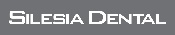 55-300 Środa Śląska             Komorniki ul. Polna 31                                                                 www.silesiadental.pl     Parametry pracyZalecana wartośćTemperatura proszku i płynu21 - 23°CStosunek mieszania100 g : 22 mlCzas mieszania w próżni60 Sek.Prędkość mieszania *)320 - 450 obr./minCzas pracy6 minEkspansja całkowita(przy stężeniu płynu 100 %)Korony, mosty, elementy pierwotne ze stopów szlachetnych. Stopy szlachetne do napalania 50%60%Elementy wtórne ze stopów szlachetnych60 - 70%Korony i mosty ze stopów nieszlachetnych80 - 90%Elementy wtórne ze stopów nieszlachetnych90 – 100%Wielkość pierścieniaProszekPłyn3 X	150 g33 ml6 X	2 x 150 g = 300 g66 ml9 X	3 x 150 g = 450 g99 mlPrzyrost w °C/MinTemperatura w °CCzas utrzymania w min.1. Stopień5°C/min.280°C40 min.2. Stopień7°C/min.580°C30 min.3.Stopień *9°C/min.900°C60 min.Stopy złota            650 - 700°CStopy do napalania850 - 900°C